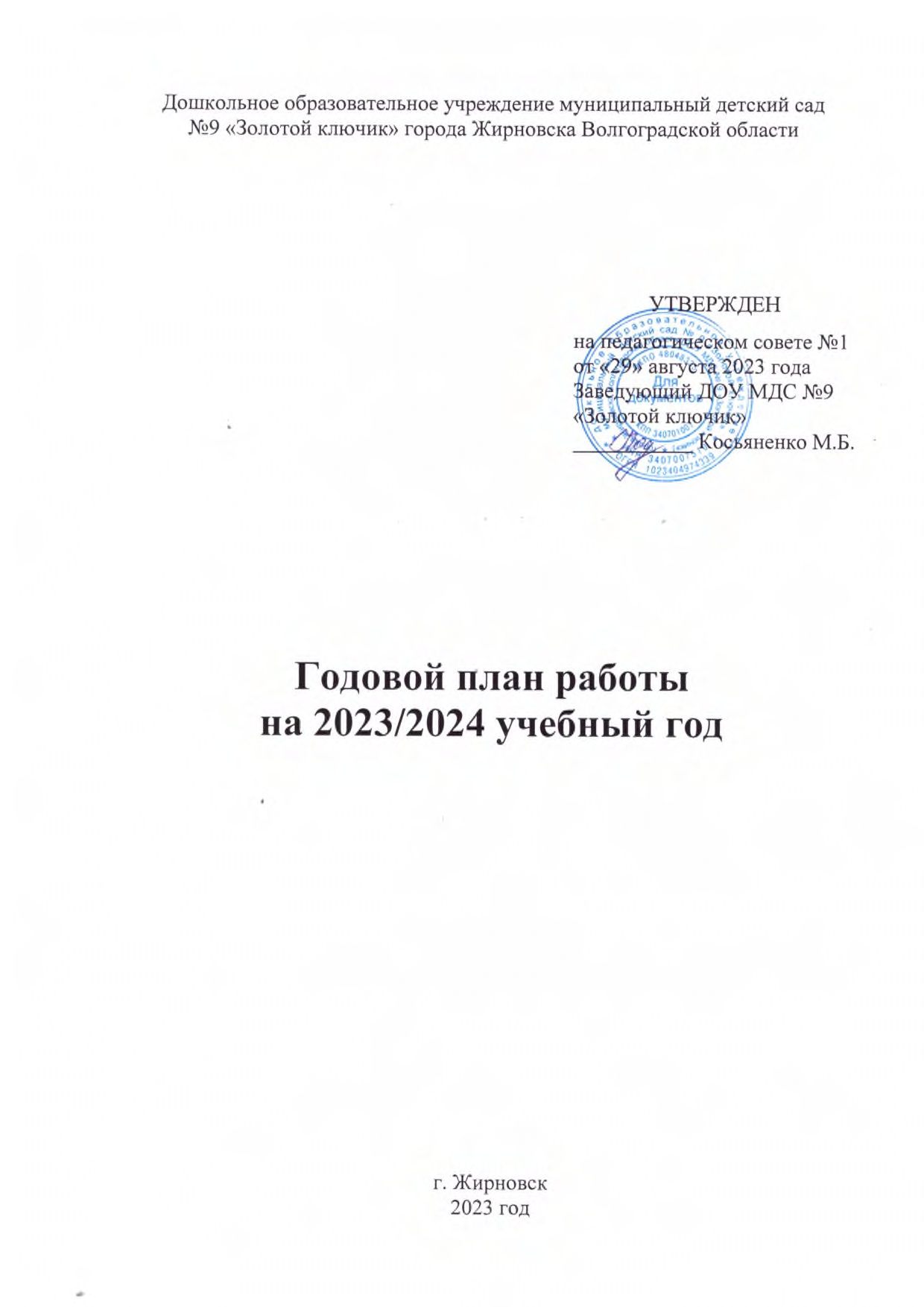 СентябрьОктябрьНоябрьДекабрьЯнварьФевральМартАпрельМайРазделы планаСодержимое работыОтветственныеОрганизационнаяпедагогическаяработа1. Производственное совещание по подготовке к новому учебному году2. Организация заседания ППк ДОУ3. Игровой тренинг «Если случился пожар...»4. Подготовка карт для проведения педагогической диагностикиКосьяненко М.Б.Шароварова В.Н.Методическая работа с кадрами1. Смотр-конкурс  готовности ДОУ к учебному году.2. Установочный  тренинг  для педагогов«В детский сад – с хорошим  настроением!»3.Консультация для педагогов  «Особенности реализации ФОП в ДОУ»     4. Муниципальный конкурс «Лучший дворик ДОУ». 5. Товарищеская встреча  «Друзья, прекрасен наш союз!»                                            Шароварова В.Н.Деревьева Н.В.Шароварова В.Н.Администрация ДОУПедагоги ДОУРабота с детьми1. Игровая программа «По морю Знаний»2.Кукольный театр «День знаний с кнопочкой и Бабой Ягой!»3. Новоселье в группе раннего возраста4. Экскурсия в городской парк «Осень, осень!»5. Творческая выставка «Осенний букет»6. Профилактическая акция «Всемирный день без автомобилей»7.Праздничная программа ко Дню дошкольного работника8.Весёлые старты для дошкольников Специалисты ДОУВоспитатели IIмл.,ср. группВербицкая С.Н.  Чумаченко М.Р.Воспитатели старших группМенькова Е.А.Воспитатели дошколь. группСпециалисты ДОУСт. группа БРабота с родителями, со школой1. Выставка «Улыбки осени»(поделки из фруктов и овощей)2. Трудовой десант по благоустройству прогулочных участков3. Родительские собрания «На пороге нового учебного года»4. Мониторинг запросов родителей на оказание образовательных услуг.5. Консультации специалистов:«Роль родителей в воспитании у детей правильной речи» «Правила адаптации в ДОУ»ВоспитателиВоспитатели дошколь. группАдминистрация ДОУКазакова Л.С.Деревьева Н.В.КонтрольМедико-педагогическийОценка содержания и организации двигательного режима.ТематическийГотовность ДОУ к новому учебному годуСаакян К.А.Косьяненко М.Б.Разделы планаСодержимое работыОтветственныеОрганизационнаяпедагогическаяработа1. Утверждение плана мероприятий по профилактике ОРВИ и гриппа в ДОУ2. Обработка результатов педагогической диагностики3. Утверждение плана мероприятий в дни осенних каникул4. Организация работы службы ранней помощи5.Подготовка к районному мероприятиюКосьяненко М.Б.Шароварова В.Н.Методическая работа с кадрами1. Педсовет №2 «Итоги первичной диагностики»2. Консультации: «Новая модель аттестации»«Влияние мелкой моторики на развитие речи»«Ресурсное состояние»3. Районная неделя педагогического мастерства «Лучшее от лучших: искусство учить и воспитывать».4. Неделя психологии в ДОУ5.Районный семинар-практикум «Воспитать патриота – просто»Шароварова В.Н.Шароварова В.Н.Казакова Л.С.Деревьева Н.В.Воспитатели ДОУ Деревьева Н.В.Шароварова В.Н..Работа с детьми1. Конкурс рисунков «Красота Божьего мира»2. Развлечения: «Сказка осенью пришла»«Овощной переполох»«Осень в России» 3. Сезонная экскурсия в природу4. Выставка «Осень на опушке краски разводила»5. Социальная акция ««День добрых глаз и добрых рук» (ко дню пожилого человека)Менькова Е.А.IIмл.,ср. группыСт. группыПодготов. группаМенькова Е.А. Воспитатели группРабота с родителями, со школой1.Фотовыстывка «Один в один» (ко дню отца)2. Смотр-конкурс «Герб нашей семьи»3. Спортивный досуг «Папа может все»4. Встреча с учителями городских школ «Скоро в школу».5. Консультации: «Как организовать логопедические занятия дома»«Как справиться с детской истерикой»Воспитатели группПодгот., ст. гр.Администрация ДОУКазакова Л.С.Деревьева Н.В.КонтрольОперативныйСоблюдение режима и организация работы группыВзаимодействие воспитателей c детьми раннего возраста. Итоги адаптацииШароварова В.Н.Саакян К.А.Разделы планаСодержимое работыОтветственныеОрганизационнаяпедагогическаяработа1. Совещание при заведующей «Итоги адаптации детей раннего возраста к условиям ДОУ»2. Утверждение сценариев новогодних утренников3. Заседание ППк ДОУКосьяненко М.Б.Методическая работа с кадрами1. Педсовет № 3 «Построение образовательного процесса ДОУ на основе духовно-нравственныхценностей»2. Мастер-класс «Секреты учителя-логопеда в использовании инновационных методов и приёмов по постановке и автоматизации звуков у дошкольников»3. Неделя здоровья в ДОУ4. Ярмарка педагогических идей «Открытый урок, открытое занятие»5. Консультация:«Словесно-логические игры в развитии детей старшего возраста»«Русский костюм как средство воспитания»Шароварова В.Н.Казакова Л.С.Воспитатели ДОУПедагоги ДОУКазакова Л.С.Менькова Е.А.Работа с детьми1. Карусель развлечений в дни осенних каникул:детские объединения по интересамтворческая мастерская просмотр мультфильмовразвлечения, досуги2.Спортивное развлечение ко дню народного единства3.Развлечение «Кругом Россия – родной край»3. Праздничный   концерт ко Дню Матери 4. Кукольный театр «Как зайчонок маму искал»5.Выставка поздравительных открыток ко дню Матери6. Экскурсия в краеведческий музей7. Районный конкурс чтецов «Россия – Родина моя!»8.Конкурс «Мисс ДОУ-2023»Воспитатели, специалистыВоспитатели ст.,подгот. группыВоспитателиIIмл., ср. группВоспитатели дошк. группВоспитатели I мл.группыМенькова Е.А.Воспитатели ст. гр.Воспитатели Шароварова В.Н.Работа с родителями, со школой1.Выставка стенгазет «Вот они какие, наши мамы золотые!»2. Анкетирование родителей по нравственному воспитанию дошкольников3. Консультации: «Игры на развитие фонематического слуха старших дошкольников»«Почему дети плачут»ВоспитателиВоспитателиКазакова Л.С.Деревьева Н.В.КонтрольТематическийОрганизация, проведение и эффективность здоровьесберегающих мероприятий ДОУ (утренняя гимнастика, гимнастика-побудка, закаливающие мероприятия)Организация работы по духовно-нравственному воспитанию детей в ДОУ"Косьяненко М.БШароварова В.Н.Разделы планаСодержимое работыОтветственныеОрганизационнаяпедагогическаяработа1. Производственное совещание по вопросам безопасности в праздничные дни.2. Планирование досуговых мероприятий в дни зимних каникул.3. Зимняя мастерская «Украшаем детский сад к празднику»4. Индивидуальные консультации с воспитателями по заучиванию стихотворений к празднику и работа с детьми по развитию выразительного чтения стихотворенийКосьяненко М.Б.Шароварова В.Н.ВоспитателиКазакова Л.С.Методическая работа с кадрами1. Смотр-конкурс «Лучшая эко елочка группы»(изготовление новогодних украшений из бросового материала)2. Творческая мастерская «Новогодний сувенир»3. Консультации:«Организация проведения новогодних праздников»«Развитие речи детей через общение и игру»4.Познавательно-игровая программ ко Дню Конституции «Я гражданин России!»5.Неделя логопедии в ДОУВоспитатели дошкольных группВоспитателиМенькова Е.АКазакова Л.С.Воспитатели стших группРабота с детьми1.Выставка творческих работ «Где живут мечты»(к дню инвалидов)2. Творческая мастерская «Новый год у ворот!» (нетрадиционное рисование)3. Утренники:«Чудеса на Новый год»«Новогодний карнавал»4. Экскурсия в парк «Нарядим елочку»5.Акция «Безопасные каникулы или правильный Новый год»Воспитатели группМенькова Е.А.Дошкольные группыРабота с родителями, со школой1. Новогодние мастерские для родителей (родительские собрания)2. Конкурс «Новогодняя снежинка»2. Выставка рисунков «Здравствуй, Новый год!»3. Консультации специалистов«Играем и рисуем по трафаретам»«Капризы и упрямство»4. Наглядная агитация «Безопасный Новый год»ВоспитателиМенькова Е.А.Деревьева Н.В.КонтрольОперативныйЭффективность детских праздников с позиции творческих проявлений детейОценка деятельности организации зимних прогулокКосьяненко М.Б.Шароварова В.Н.Разделы планаСодержимое работыОтветственныеОрганизационнаяпедагогическаяработа1. Производственное совещание « Анализ заболеваемости, посещаемости»2. Анализ новогодних утренников3. Анкетирование « Эффективность работы по патриотическому направлению воспитания в ДОУ»4.Оформление выставки методической литературы по экологическому воспитанию детей 5. Уроки Айболита: «Первая помощь при обморожении»Косьяненко М.Б.Шароварова В.Н.Саакян К.А.Методическая работа с кадрами1. Неделя педагогического мастерства «Экологическое воспитание детей»2. Открытые просмотры деятельности3. Консультации:« Приучайте видеть ребенка прекрасное в творчестве русского народа»«Психология детского рисунка»4.  Мастер-класс «Обучаем детей говорить»Шароварова В.Н.Менькова Е.А..Деревьева Н.В.Казакова Л.С.Работа с детьми1.  Развлечения:«Рождественская елка ждет ребят»-Кукольный театр «Как заяц Новый год встречал»2. Экскурсия в городской парк3. Тематическая выставка «Белая книга Зимы » (рисование нетрадиционным способом)4. Психологическая акция «День объятий»5. Экологическая акция «Берегите птиц!»Все группыКазакова Л.С.(мл.дошкольный возраст)Деревьева Н.В.Работа с родителями, со школой1.  Творческая выставка «Зимние виды спорта»2. Консультации специалистов:«Как научить ребенка слышать и слушать других»«Речевые игры по дороге в детский сад»3. Анкета для родителей «Экологическое воспитание в семье»ВоспитателиДеревьева Н.В.Казакова Л.С.КонтрольОперативныйАнализ выполнения плана по работе с родителями за I полугодиеСостояние документации педагоговСравнительныйЗаболеваемость в группахКосьяненко М.Б.Шароварова В.Н.Саакян К.А.Разделы планаСодержимое работыОтветственныеОрганизационнаяпедагогическаяработа1. Подготовка к декаде патриотического воспитания, посвященной Дню воинской славы, Дню защитника Отечества.2. Пополнение методического кабинета новинками методической литературы, нормативно-правовой документации для самостоятельного изучения.3.  Педагогический час «Развивающая экологическая среда в ДОУПедагоги ДОУШароварова В.Н.Методическая работа с кадрами1.Смотр-конкурс «Лучший центр природы»,  «Лучшая экологическая  игра  »2. Практикум  для педагогов «Использование элементов изотерапии в коррекционной работе учителя-логопеда»» 3. Консультации:«Особенности детского видения мира на занятиях изоэкологией».«Как пополнять словарный запас у детей»Воспитатели ДОУКазакова Л.С.Менькова Е.А.Менькова Е.А.Казакова Л.С.Работа с детьми1. Творческая выставка «Богатыри-защитники Отечества»2. Экскурсия в краеведческий музей3. Виртуальная выставка «По местам воинской славы»4. Праздничный концерт «Мы внуки твои, Сталинград!» 5. Развлечение «Армия, Российская смелая, могучая!»Менькова Е.А.Старшие группыСредняя гр.Подгот. гр.Старшие группы.Работа с водителями, со школой1. Спортивный праздник «23 февраля – День защитника Отечества»2.Стендовая информация «История праздника 23 февраля»3. Выпуск стенгазет «Защитники Отечества»4. Консультации «О детской дружбе»5. Изготовление книги «сказки по экологии»(первая, вторая младшая группы)Изготовление природоохранных знаков (средние группы)Создание картотеки «Домашние опыты» (старшие, подготовительные группы) ВоспитателиВоспитателиДеревьева Н.В.ВоспитателиКонтрольОперативныйИндивидуальная работа с детьми во время НОДОценка условий в группах для самостоятельной художественно-творческой деятельности.Организация питанияАнализ воспитательно-образовательной работы в группах раннего возрастаКосьяненко М.Б.Шароварова В.Н.Разделы планаСодержимое работыОтветственныеОрганизационнаяпедагогическаяработа1. Производственное совещание по охране жизни и здоровья детей в весенний период2. Подготовка к районному мероприятию3. Утверждение плана мероприятий в дни весенних каникул4. Подготовка к районному мероприятию5. Подготовка к областному образовательному форуму «Образование – 2024»Косьяненко М.Б.Воспитатели ДОУМетодическая работа с кадрами1. Конкурс экологических плакатов «Давайте, беречь природу!»2. Неделя искусства в ДОУ3. Районная спортивно-деловая игра «Экологическое лукошко»4. Педсовет №4 «Создание условий по экологическому воспитанию дошкольников»  5. Консультация ««Речевая готовность ребенка к школе»Воспитатели ДОУМенькова Е.А.Казакова Л.С.Работа с детьми1. Праздник «День 8 марта - праздник бабушек и мам»2. Развлечение «Масленица широка»3. Районный конкурс «Русские шашки»4. Экскурсия в библиотеку5.Досуг «Добрый сказочник»(К.И.Чуковский»)6. Экологическая акция ко дню Земли7. Выставка «Открытка маме»Воспитатели группВоспитатели ст. группВоспитателиМенькова Е.А.Работа с родителями, со школой1. Выставка «О маме с любовью» 2.Консультации:«Расскажи скорей художник, нам какого цвета дождик!»»«Как помочь ребенку запомнить скорее буквы»«Зачем детям читать книги?»3.Экологическая акция «Берегите природу!»Воспитатели ДОУМенькова Е.А.Казакова Л.С.Деревьва Н.В.Специалисты ДОУКонтрольТематический«Организация работы по экологическому воспитанию детей дошкольного возраста»Использование дидактических игр в режиме дня по основным направлениям развитияКосьяненко М.Б.Шароварова В.Н.Разделы планаСодержимое работыОтветственныеОрганизационнаяпедагогическаяработа1. Индивидуальные консультации педагогам по подготовке итогового мероприятия по освоению программы2. Заседание ППк ДОУ3. Открытые просмотры деятельности с детьми в рамках отчета по самообразованиюШароварова В.Н.Косьяненко М.Б.Воспитатели ДОУМетодическая работа с кадрами1. Педагогическая акция «Ступенька к успеху»2. Консультации:  «Роль русской народной культуры в развитии творческих способностей детей»«Управление тишиной »3. Смотр-конкурс «Огород на окне» (весенние фантазии)4. Экологический тренинг «Знатоки природы»Воспитатели группМенькова Е.А.Деревьева Н.В.Воспитатели ДОУШароварова В.Н., Деревьева Н.В.Работа с детьми1. Акция «Чистая площадка»2. Праздник непослушания(ко Дню Смеха)3. Театрализованное представление «Сказка о пасхальном яйце»4. Выставка «Приключения на далекой планете 5. Игровая программа «Космические старты»6. Экскурсия в природу «Весенние первоцветы»7.Конкурс стихов «Этот загадочный космос»ВоспитателиВоспитатели ср. группМенькова Е.А. подгот.гр.Воспитатели Казакова Л.С.Работа с родителями, со школой1. Трудовой десант «Хотят все дети жить на чистой планете»2. Родительские собрания в выпускных группах «Семья на пороге школьной жизни»3.  Консультации:«Родителям будущих первоклассников» «Речевая готовность ребенка к школе». «Сказка в жизни ребенка»ВоспитателиАдминистрация ДОУКазакова Л.С.Деревьева Н.В.КонтрольОперативныйСоблюдение образовательной нагрузкиПроведение образовательной деятельности с учетом здоровьесберегающих требованийОрганизация работы по изучению дошкольниками правил безопасностиАдминистрация ДОУРазделы планаСодержимое работыОтветственныеОрганизационнаяпедагогическаяработа1. Сбор и анализ материалов для проведения итогов года. Информация «Организация системы мониторинга в ДОУ»2. Собеседование с педагогами по оформлению итоговой документации3. Выставка в методическом кабинете ко Дню Победы4. Итоговое заседание по ППк ДОУШароварова В.Н.Косьяненко М.Б.методическая работа с кадрами1. Итоговые занятия по образовательным областям. 2.Проведение педагогической диагностики.3. Педсовет №5 «Итоги воспитательно-образовательной работы в 2023/2024учебном году»4.Смотр-конкурс «Лучшая клумба группы»Воспитатели ДОУСпециалисты ДОУПедагоги ДОУШароварова В.Н.Воспитатели ДОУРабота с детьми1. Выставка «Парад Победы»2. Социальная акция «Открытка ветерану»3. Экскурсия к вечному огню4. Беседа-концерт «Поклонимся великим тем годам»5. Выпускные вечера6. Смотр – конкурс отрядной песни к 9 маяМенькова Е.А.Воспитатели ср., ст.,подгот. группВоспитатели ст. группВоспитатели старших группРабота с родителями, со школой1. Фотовыставка «Мама, папа, я – наша дружная семья»2. Анкетирование «Удовлетворённость деятельностью ДОУ»3. Итоговые родительские собрания «Вот и стали мы на год взрослее»4. Акция «Сдай макулатуру – спаси дерево!»5. Консультации «Советы родителям будущих первоклассников»ВоспитателиМенькова Е.А.КонтрольМедико-педагогический контрольМониторинг физического развития старших дошкольников.ИтоговыйОценка уровня готовности детей выпускных групп к школеОпределение уровня сформированности социальной компетентностиСаакян К.А.Деревьева Н.В.Шароварова В.Н.